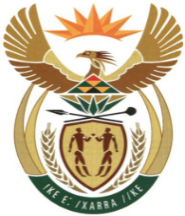 MINISTRYMINERAL RESOURCES AND ENERGYREPUBLIC OF SOUTH AFRICAPrivate Bag X 59, Arcadia, 0007, Trevenna Campus, Building 2C, C/o Meintjes & Francis Baard Street, Tel: +27 12 406 7612, Fax: +27 12 323 5849Private Bag X9111 Cape Town 8000, 7th Floor, 120 Plein Street Cape Town, Tel: +27 21 469 6425, Fax: +27 21 465 5980	Memorandum from the Parliamentary OfficeNational Assembly: 2046Please find attached a response to Parliamentary Question for written reply asked by Mr K J Mileham (DA) to ask the Minister of Mineral Resources and Energy: Mr Jacob MbeleDeputy Director General: Programmes and Projects08 / 09 / 2021Recommended/ Not RecommendedAdv. T.S MokoenaDirector General: Department of Mineral Resources and Energy………………/………………/2021Approved / Not Approved Mr. S.G MantasheMinister of Mineral Resources and Energy ………………/………………/20212046.	Mr K J Mileham (DA) to ask the Minister of Mineral Resources and Energy:(1)	(a) What total number of applications to erect wind farms in the Eastern Cape were approved by his department, (b) what total number of wind farms are erected in the Eastern Cape currently following the approval of such applications and (b) where is each wind farm located in each case;(2)	whether his department has identified other areas in the Eastern Cape for potential wind farms; if not, why not; if so, (a) where will each such project be located and (b) on what date is it envisaged that construction will (i) commence and (ii) be completed?							NW2283EReply: (a) The Department of Mineral Resources and Energy does not receive applications for the erection of Wind Farms but receive bids following a request for proposals.  The Department of Forestry, Fisheries and the Environment is probably best placed to provide this information based on environmental impact assessments applications they receive.(b) Find below a list of wind-based projects in the Eastern Cape procured under Bid Windows 1 – 4. Department of Mineral Resources and Energy (DMRE) does not dictate the location of the Wind Energy Facilities.  IPPs are required to select their own location and conduct the necessary studies to ensure viability of the project.  The department has however worked with international partners and local industry associations to produce the Wind Atlas. The Wind Atlas is a high-resolution wind resource map that shows South Africa’s wind resource. ProjectAreaDorper Wind FarmStormbergMetroWind Van Stadens Wind FarmPort ElizabethKouga Wind FarmPort ElizabethJeffreys Bay Wind Farm (RF) (PTY) LTDJeffereys BayCookhouse Wind FarmCookhouseAmakhala EmoyeniBedfordTsitsikamma Community Wind Farm ProjectTsitsikammaWaainekGrahamstownGrassridgeCoegaChabaKomgaNojoli Wind FarmCookhouseRed Cap-Gibson BayOyster BayNxuba Wind FarmCookhouseGolden Valley WindCookhouseWesley-CiskeiHamburgOyster Bay Wind FarmHumansdorp